Στην Πάτρα, σήμερα η Επιτροπή Παραλαβή, αποτελούμενη από τα κάτωθι μέλη, [παρέλαβε σε καλή κατάσταση τα εξής αγαθά] ή [βεβαιώνει την καλή εκτέλεση των εξής υπηρεσιών]  (παρακαλούμε προσθέστε το σύνολο των απαιτούμενων γραμμών)Παρακαλούμε όπως ορίσατε τον χώρο εγκατάστασης (σε περίπτωση πάγιου εξοπλισμού):Πάτρα, _ /_ /_Ο Επιστημονικός Υπεύθυνος(Συμπληρώνεται από την υπηρεσία)Ο/Η Ελέγξας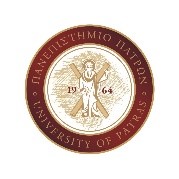 ΠΑΝΕΠΙΣΤΗΜΙΟ ΠΑΤΡΩΝ ΕΙΔΙΚΟΣ ΛΟΓΑΡΙΑΣΜΟΣ ΚΟΝΔΥΛΙΩΝ ΕΡΕΥΝΑΣ – Ν. 4485/2017Α.Φ.Μ.: 998219694 – Α΄ Δ.Ο.Υ. ΠΑΤΡΩΝ -ΤΗΛ: 2610-997888    FAX: 2610-996677 E-mail: rescom@upatras.gr – Url:  http://research.upatras.grΠΑΝΕΠΙΣΤΗΜΙΟ ΠΑΤΡΩΝ ΕΙΔΙΚΟΣ ΛΟΓΑΡΙΑΣΜΟΣ ΚΟΝΔΥΛΙΩΝ ΕΡΕΥΝΑΣ – Ν. 4485/2017Α.Φ.Μ.: 998219694 – Α΄ Δ.Ο.Υ. ΠΑΤΡΩΝ -ΤΗΛ: 2610-997888    FAX: 2610-996677 E-mail: rescom@upatras.gr – Url:  http://research.upatras.grΔελτίο Απόδοσης Λογαριασμού Προκαταβολής Προμήθειας Αγαθών/ΥπηρεσίαςΔελτίο Απόδοσης Λογαριασμού Προκαταβολής Προμήθειας Αγαθών/ΥπηρεσίαςΔελτίο Απόδοσης Λογαριασμού Προκαταβολής Προμήθειας Αγαθών/ΥπηρεσίαςΔελτίο Απόδοσης Λογαριασμού Προκαταβολής Προμήθειας Αγαθών/ΥπηρεσίαςΔελτίο Απόδοσης Λογαριασμού Προκαταβολής Προμήθειας Αγαθών/ΥπηρεσίαςΕπιστημονικός Υπεύθυνος:Επιστημονικός Υπεύθυνος:Επιστημονικός Υπεύθυνος:Επιστημονικός Υπεύθυνος:Επιστημονικός Υπεύθυνος:Ερευνητικό Πρόγραμμα:Ερευνητικό Πρόγραμμα:Ερευνητικό Πρόγραμμα:Ερευνητικό Πρόγραμμα:Ερευνητικό Πρόγραμμα:Φορέας Χρηματοδότησης:Φορέας Χρηματοδότησης:Φορέας Χρηματοδότησης:Κωδ. Προγρ.:Κωδ. Προγρ.:Πακ. Εργασίας [WP] / Κατηγορία Δαπάνης:Πακ. Εργασίας [WP] / Κατηγορία Δαπάνης:Πακ. Εργασίας [WP] / Κατηγορία Δαπάνης:Για την  Προκαταβολή ποσού                                               ευρώΓια την  Προκαταβολή ποσού                                               ευρώΓια την  Προκαταβολή ποσού                                               ευρώΓια την  Προκαταβολή ποσού                                               ευρώΓια την  Προκαταβολή ποσού                                               ευρώπου εκδόθηκε με Αριθμό Πρωτοκόλλου …............ με την προμήθεια σύμφωνα με το ως κάτωθι πρακτικό παραλαβής: που εκδόθηκε με Αριθμό Πρωτοκόλλου …............ με την προμήθεια σύμφωνα με το ως κάτωθι πρακτικό παραλαβής: που εκδόθηκε με Αριθμό Πρωτοκόλλου …............ με την προμήθεια σύμφωνα με το ως κάτωθι πρακτικό παραλαβής: που εκδόθηκε με Αριθμό Πρωτοκόλλου …............ με την προμήθεια σύμφωνα με το ως κάτωθι πρακτικό παραλαβής: που εκδόθηκε με Αριθμό Πρωτοκόλλου …............ με την προμήθεια σύμφωνα με το ως κάτωθι πρακτικό παραλαβής: Πρακτικό Παραλαβής Προμήθειας Αγαθών/ΥπηρεσίαςΠρακτικό Παραλαβής Προμήθειας Αγαθών/ΥπηρεσίαςΠρακτικό Παραλαβής Προμήθειας Αγαθών/ΥπηρεσίαςΠρακτικό Παραλαβής Προμήθειας Αγαθών/ΥπηρεσίαςΠρακτικό Παραλαβής Προμήθειας Αγαθών/ΥπηρεσίαςΠεριγραφή Ειδών/ΥπηρεσιώνΣτοιχεία ΤιμολογίουΟνοματεπώνυμοΙδιότητα ΥπογραφήΟνοματεπώνυμοΙδιότητα Υπογραφή1.2.3. Ονοματεπώνυμο:                       Υπογραφή: